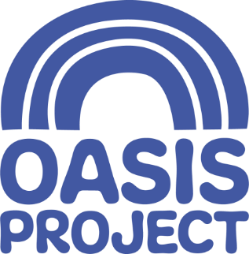 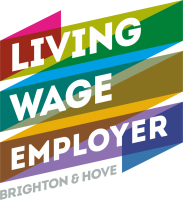 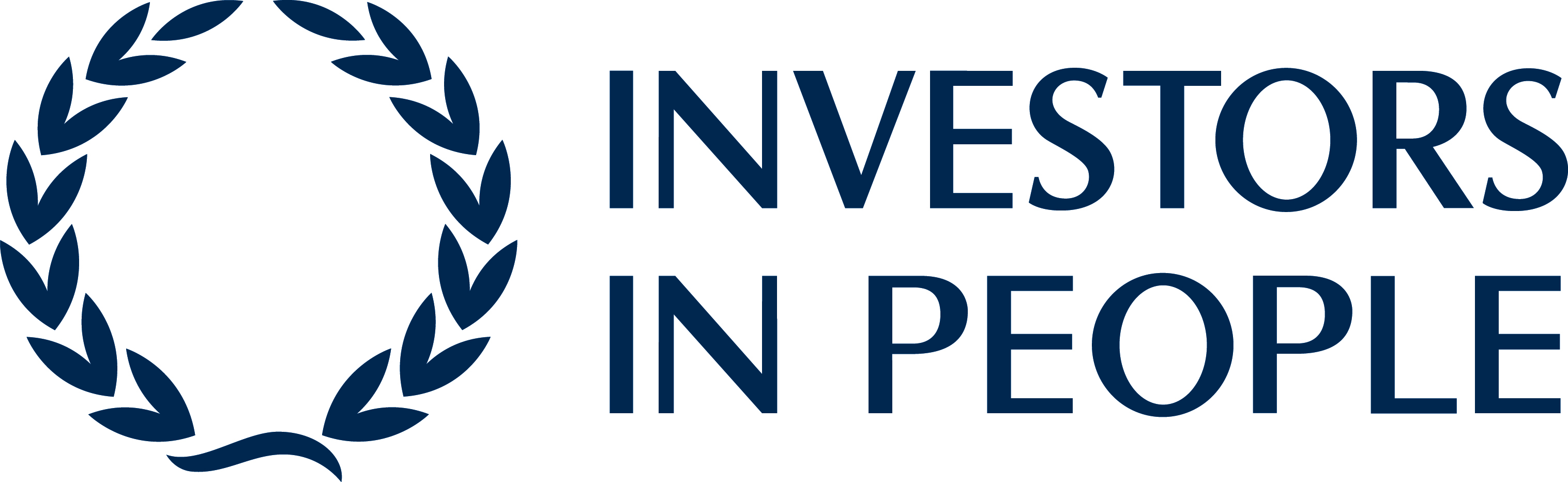 We are recruiting for three vacant posts:Substance Misuse Recovery Worker (Female*) - £22,500 per yearFull time (37.5 hours per week Monday to Friday) permanent positionSubstance Misuse Recovery Worker – entry level role (Female*)£20,000 per year for full time hours (pro-rata £12,000 per year)Part time (22.5 hours per week over 3 days) fixed term position (until 30.9.21) Family Practitioner (Female*) - £28,000 per yearFull time (37.5 hours per week Monday to Friday) fixed term position (until 30.9.21)All roles are based in Brighton. The roles will involve some home working but there will be an expectation that the roles will also involve working from the office location (safe working practices adhered to)* This post is only open to female applicants as being female is deemed to be a genuine occupational requirement under Schedule 9, Paragraph 1 of the Equality Act 2010.Oasis is committed to inclusion and diversity and welcomes applications from people with relevant life as well as professional experience, and those with disabilities who are currently under-represented in the organisation. People from Black and Minority Ethnic communities are underrepresented in our organisation and we particularly welcome applications from this group.   Who we are:For over 24 years Oasis Project (Oasis) has been delivering services for women with drug and alcohol problems and children affected by drug use in the family. We are an innovative organisation aiming to empower women affected by substance misuse.  We give help and hope to women and children affected by drug and alcohol problems.About the roles:Both the Substance Misuse Recovery Workers and the Family Practitioner role provide key front-line services to proactively deliver high quality substance misuse services that directly meet the needs of women and families. A key understanding of the complex issues facing women substance misusers is needed in order to help empower them to make choices that lead to change.Substance Misuse Workers: What you will do:You will work with a case load of women with substance misuse issues; agree and formulate individual care plans to ensure the promotion of choice and independence; facilitate and co-facilitate recovery-focused groups; carry out assessments, aim to improve client accessibility to services; develop professional links with other agencies. The entry-level role will offer a greater level of support and lower caseloads. You will have:Experience and understanding of delivering agreed service targets in a flexible, creative way as well as being able to deliver structured interventions in the substance misuse sector;Knowledge of the key issues facing substance misusers, in particular female substance misusers and a commitment to helping women access relevant support; In-depth knowledge and understanding of safeguarding issues, procedures and processes;Proven verbal and written communication skills with excellent IT skills and database inputting;Experience of providing community based support practices and partnership working;Ability to work effectively as part of a team as well as on own initiative;Resilient attitude and ability to work in a way that is reflective, adaptable and non-judgemental and adheres to professional boundaries at all times;Experience of managing a caseload of clients in line with agreed processes;A key understanding confidentiality procedures and data protection guidelines; Knowledge and experience in how to manage incidents of aggression and challenging behaviour.Ideally you will have a relevant qualification such as a social work qualification, Nursing RMN RGN or NVQ level 3 in health and social care (or equivalent) Family Practitioner: What you will do:You will develop support packages for families to ensure children get the best start in life. You will drive good practice, support multi-disciplinary teams with their work with families and improve the outcomes for parents and their children, and be able to evaluate the impact of the support. You will have:Social work or nursing (RMN, RGN) qualification or equivalent (this is essential)Substantial experience of developing and delivering evidence based family focused services and working with vulnerable familiesSignificant experience of working in multi-disciplinary teams being able to build relationships and work togetherAn understanding of current issues related to substance misuse and families experiencing problemsExperience of safeguarding children and vulnerable adults and the legislation surrounding thisExcellent verbal and written communication skills with competent IT skillsResilient attitude and ability to work in a way that is reflective, adaptable and non-judgemental and adheres to professional boundaries at all times;Experience of managing a caseload of clients in line with agreed processes;A key understanding confidentiality procedures and data protection guidelines; What we offer:Generous holiday entitlementWe are a Brighton and Hove living wage employer and hold the Investors in People AwardWe are committed to staff training and development A focus on well-being and balancing flexible working hours alongside organisational prioritiesFor a full job description, person specification and application pack for any of these roles please visit our website www.oasisproject.org.uk; or you can email recruitment@oasisproject.org.uk. If you would like to chat to someone about these roles please contact Brandie Bolt on 01273 696970. Closing date for applications is 9am on 9 April.  Interviews will take place week commencing 19 April. Application is by application form only, please do not send a CV as this will not be accepted as an application.  We usually receive a high volume of applications and we advise to apply as early as possible. Should we receive a high level of applications for this post, the vacancy may be closed prior to the stated closing date.  Don’t delay to apply. We will update our website with relevant information. Charity no: 1065503                                                                                        	            Company no: 3447762